МКОУ «Ново-Дмитриевская СОШ»Информация о безопасности дорожного движенияВ целях сохранения жизни и здоровья детей, а также снижения тяжести последствий при дорожно-транспортном происшествии в нашей школе были проведены различные по форме мероприятия, направленные на предупреждение дорожного травматизма. Учащиеся начальной школы участвовали в играх и викторинах на знание правил дорожного движения, сигналов светофора, правил поведения в общественном транспорте и на дороге.Было организовано и проведено практическое занятие по правилам дорожного движения с учащимися начальных классов с использованием «школьного автобуса». С учащимися начальных классов на больших переменах проводились «минутки безопасности».  Был проведен конкурс рисунков на тему: «Улица полна неожиданностей!». В школьной библиотеке организована выставка на тему «Основные причины несчастных случаев на дороге», дети ознакомились с литературой и методическими материалами.Классные руководители 1-11классов провели «пятиминутки» на темы: «Улица и пешеходы», «Где и как безопасно переходить дорогу», «Первая помощь», «Дорожные знаки, которые должен знать водитель велосипеда», «Азбука регулировщика», «Знай и выполняй правила дорожного движения», «Чем опасен мопед?» и др. Старшеклассники подготовили сообщения об опасных ситуациях на дороге, о светоотражателях, о ношении фликеров.Проведены родительские собрания в 1-11 классах по вопросам профилактики детского дорожно-транспортного травматизма с демонстрацией видеофильмов по тематике ПДД. Также был проведен инструктаж по ПДД в каждом классе, проводились пятиминутки по ПДД.Был обновлен уголок безопасности дорожного движения.Зам директора по ВР ________Манапова К.Т.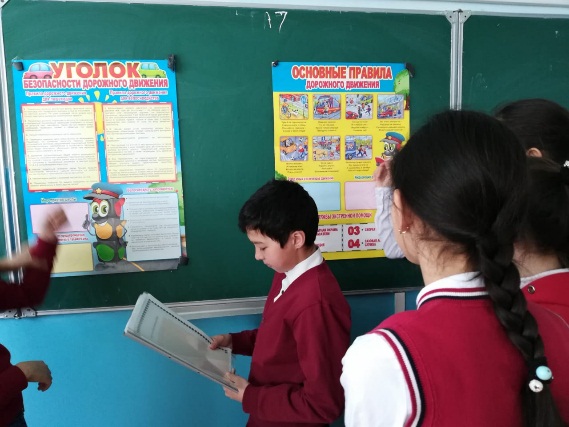 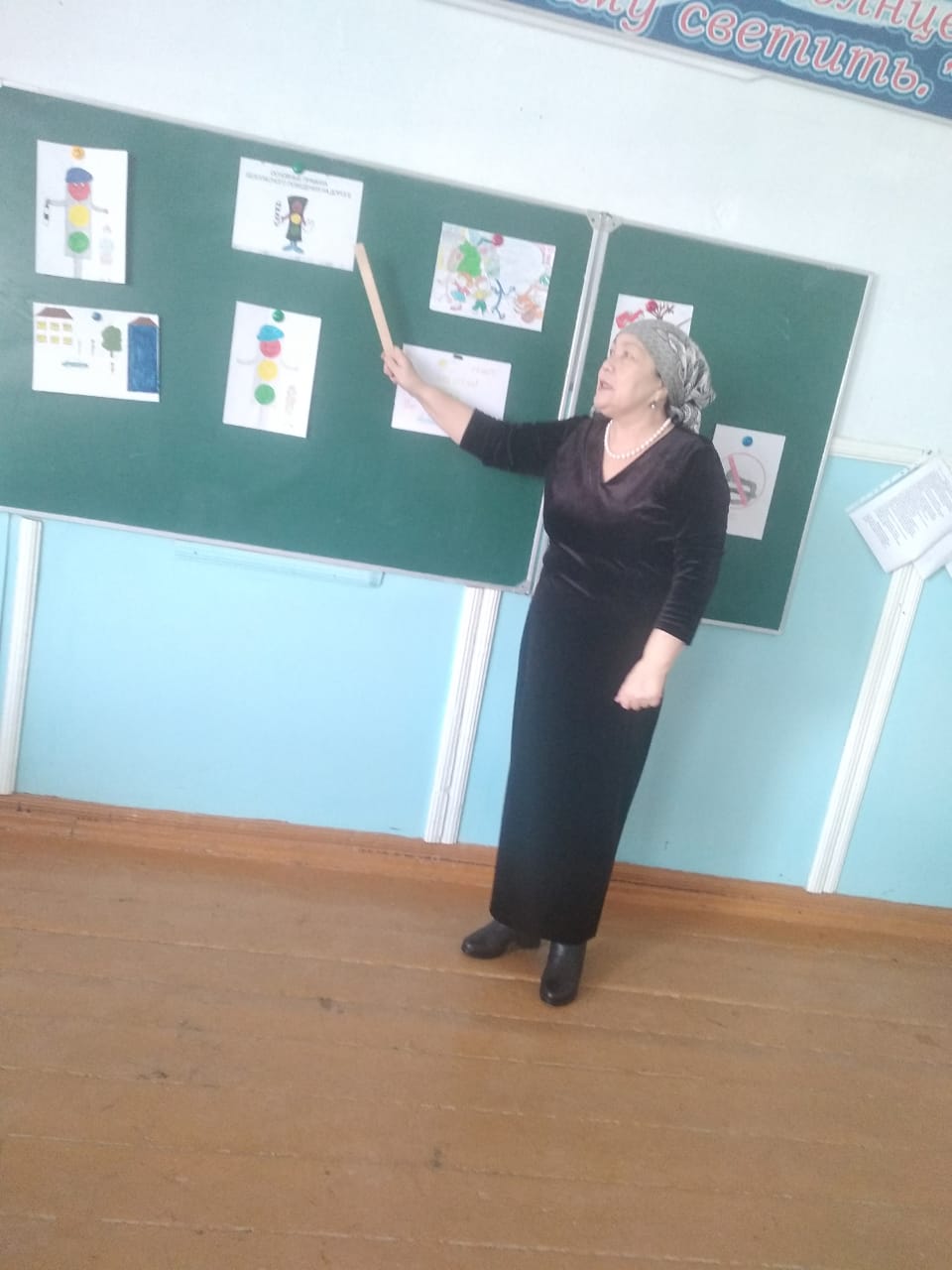 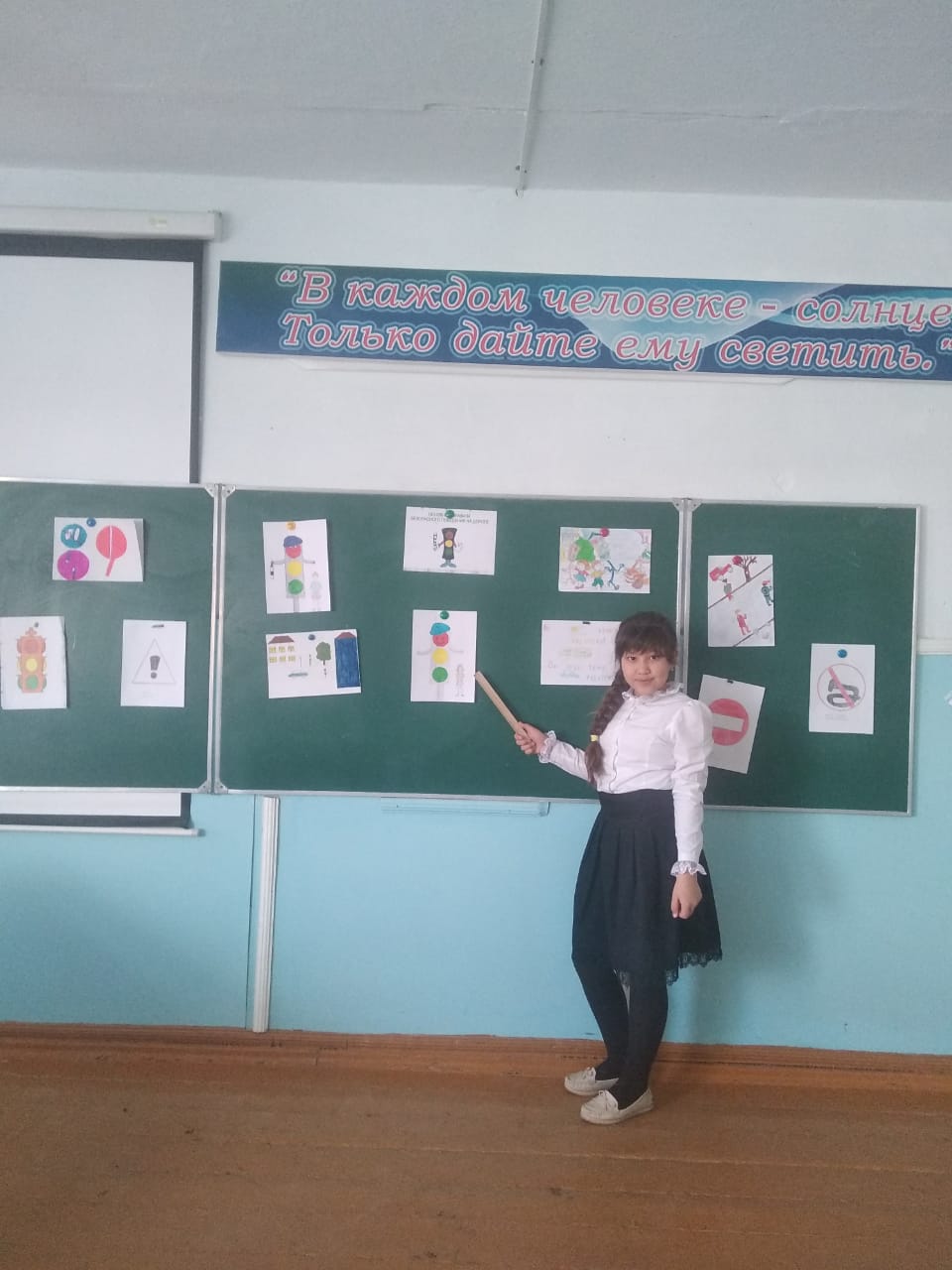 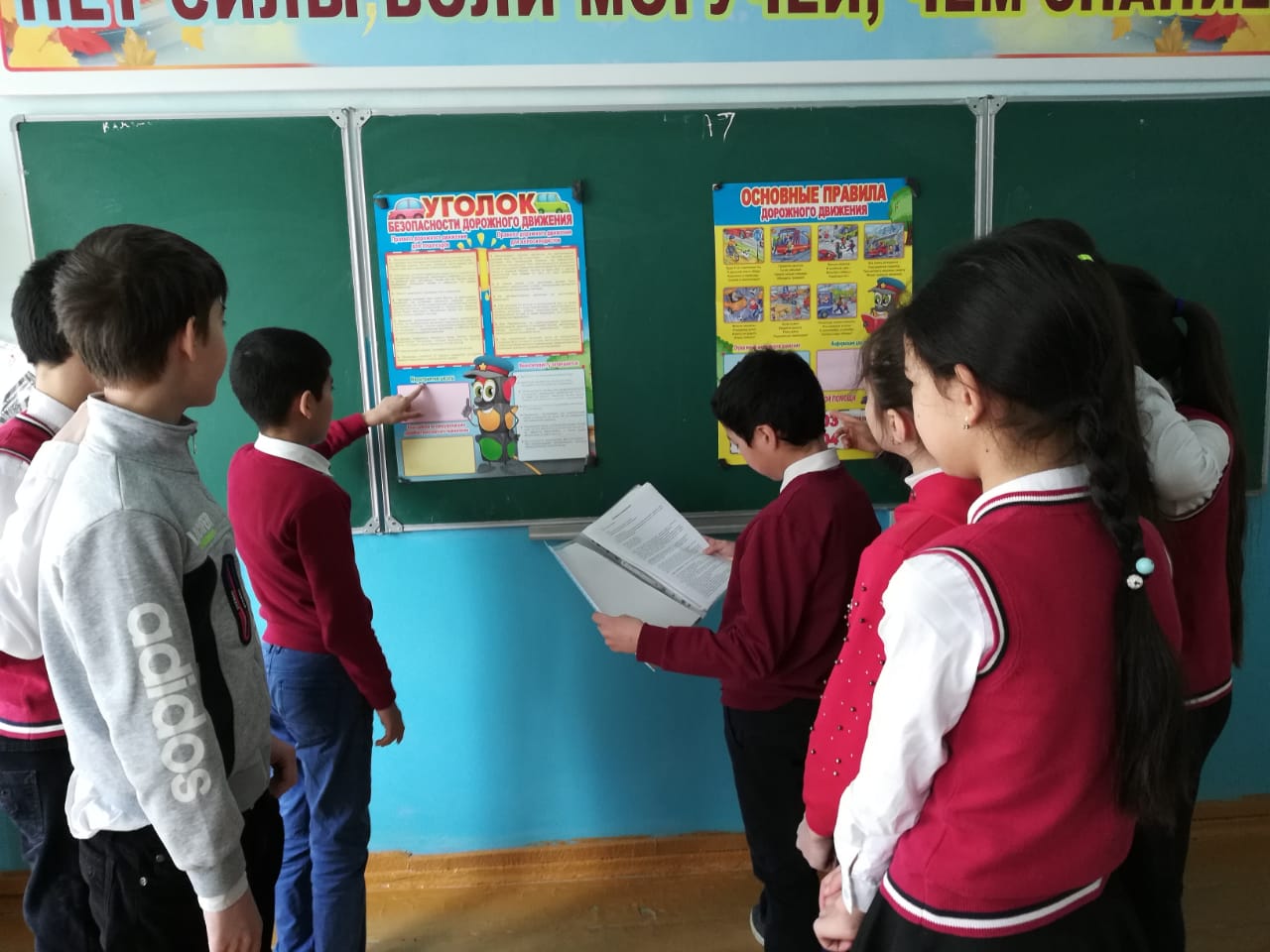 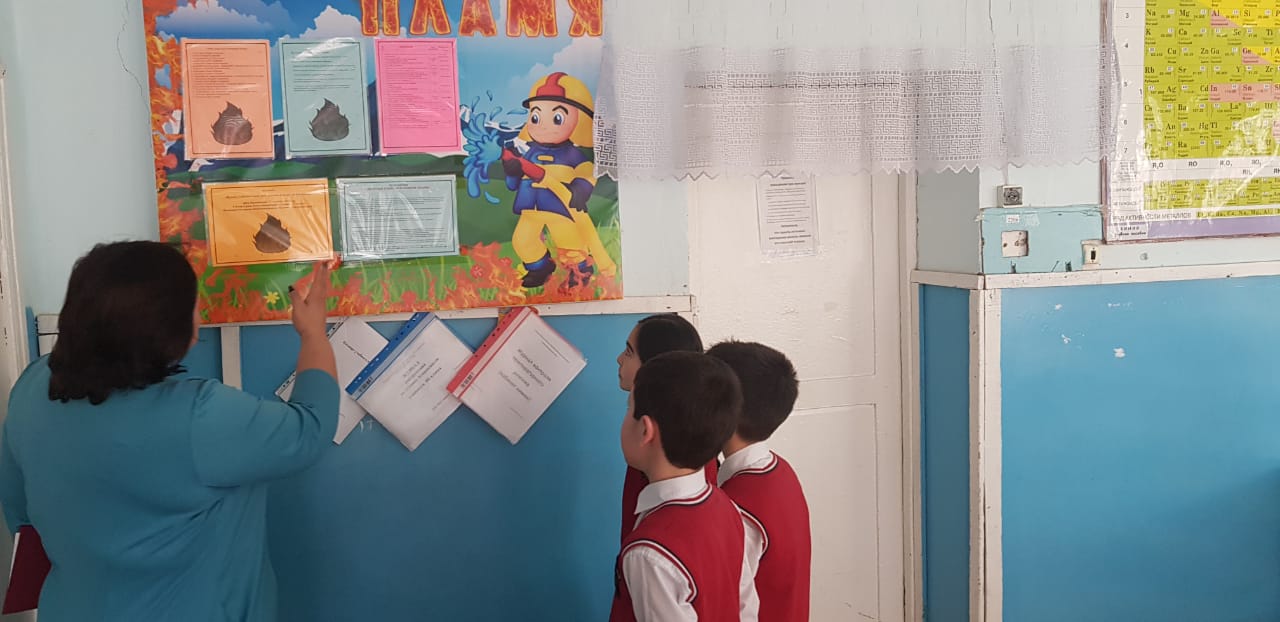 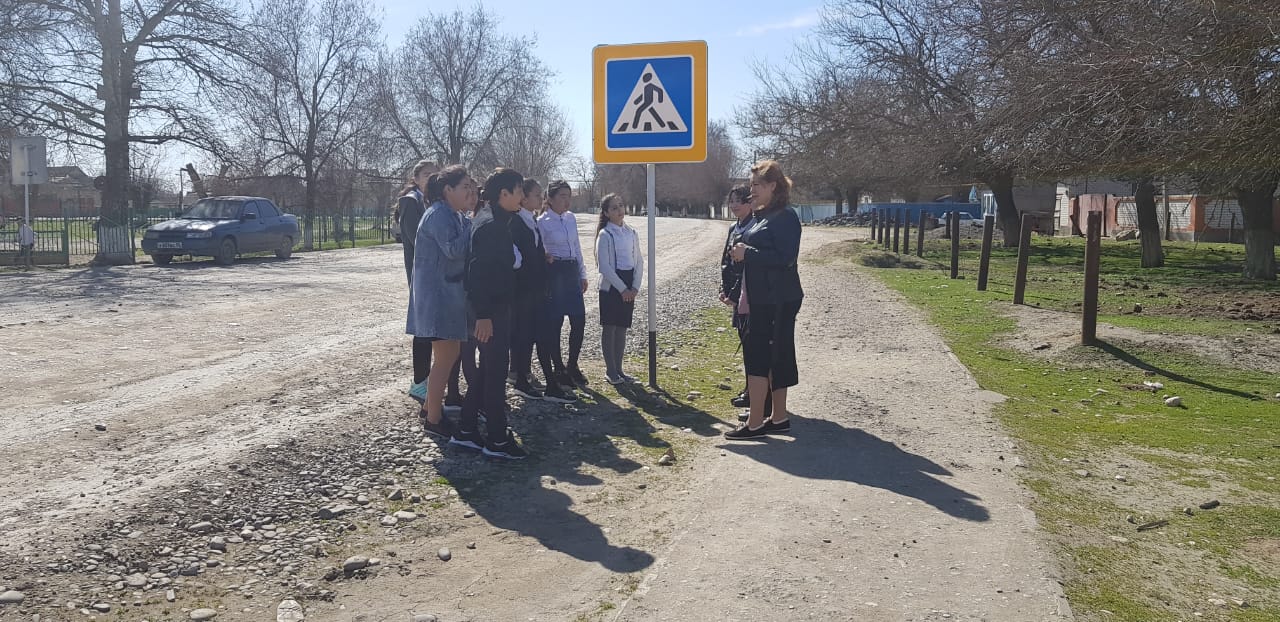 